Developing Fluency with Multiplication and DivisionDeveloping Fluency with Multiplication and DivisionDeveloping Fluency with Multiplication and DivisionModels with concrete materials and counts by 1s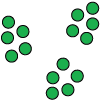 Uses skip-counting forward and backward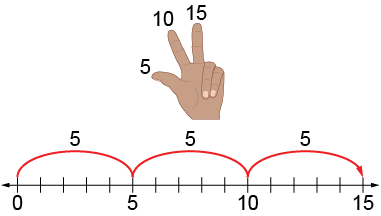 Works flexibly with numbers (e.g., uses repeated addition or subtraction, familiar facts, commutative property)“5 + 5 + 5 = 15

I know 2 × 5 = 10 and one more group of 5 is 15, 
so 3 × 5 = 15.

I know 5 × 3 = 15, so 3 × 5 also equals 15.”Observations/DocumentationObservations/DocumentationObservations/DocumentationDeveloping Fluency with Multiplication and Division (con’t)Developing Fluency with Multiplication and Division (con’t)Developing Fluency with Multiplication and Division (con’t)Uses distributive property to help with unfamiliar facts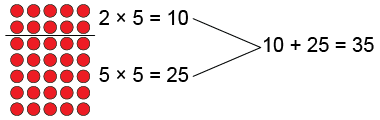 “7 × 5 = 35”Applies multiplicative thinking to compare quantities (solve ratio problems)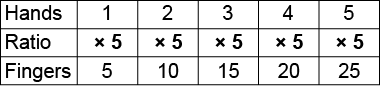 “For each hand there are 5 fingers. The ratio of hands to fingers is 1:5. That means I multiply by 5. So, on 2 hands there are 2 × 5, or 10 fingers.”Fluently multiplies and divides“I just know that 7 × 5 = 35.”Observations/DocumentationObservations/DocumentationObservations/Documentation